AVALIAÇÃO BIMESTRALQuestão 1Nível de dificuldade: Difícil – Dissertativa – Habilidade do ENEM: H15; H16; H18; H25Interprete o texto seguinte e produza um conto com o mesmo tema. p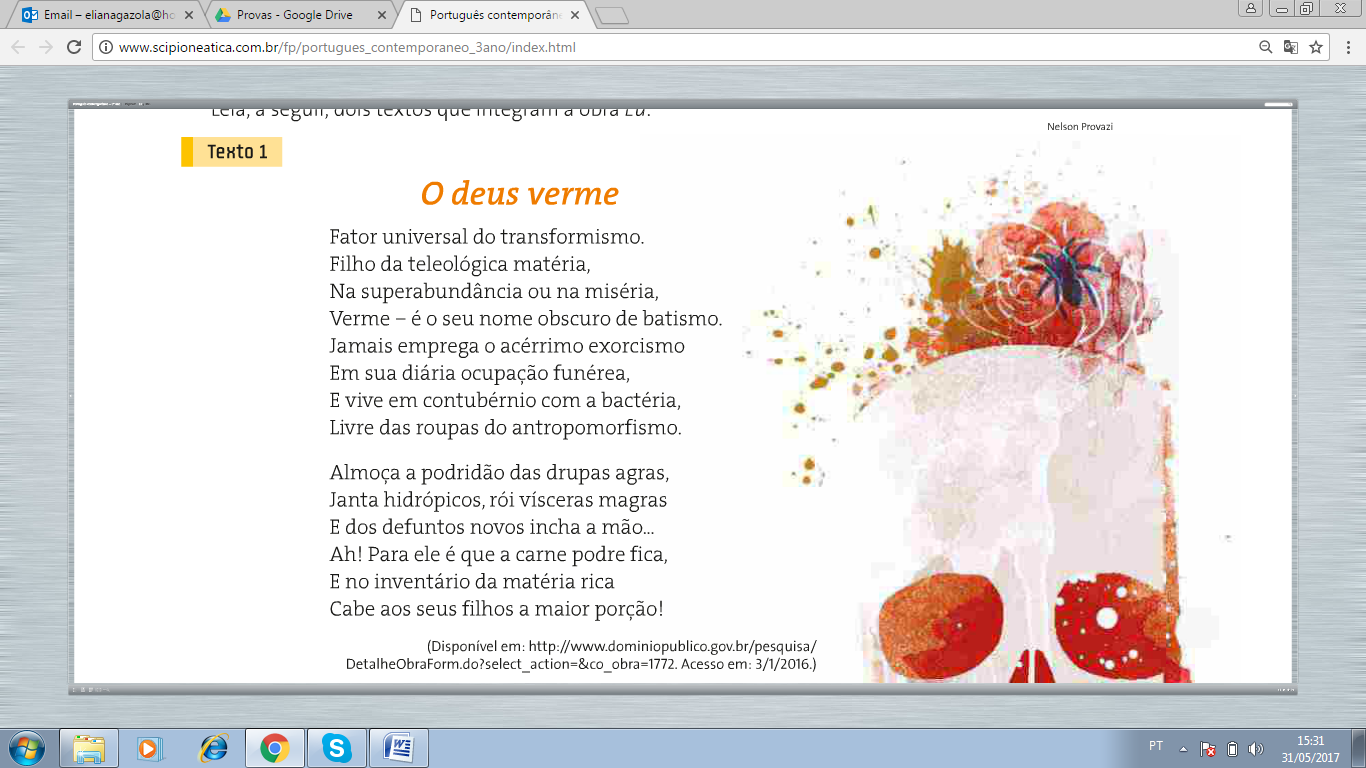 Questão 2Nível de dificuldade: Difícil – Dissertativa – Habilidade do ENEM: H15; H16; H18; H25Com base no seguinte texto, crie um diálogo, entre o narrador e uma personagem criada por você, sobre a atual situação política do Brasil.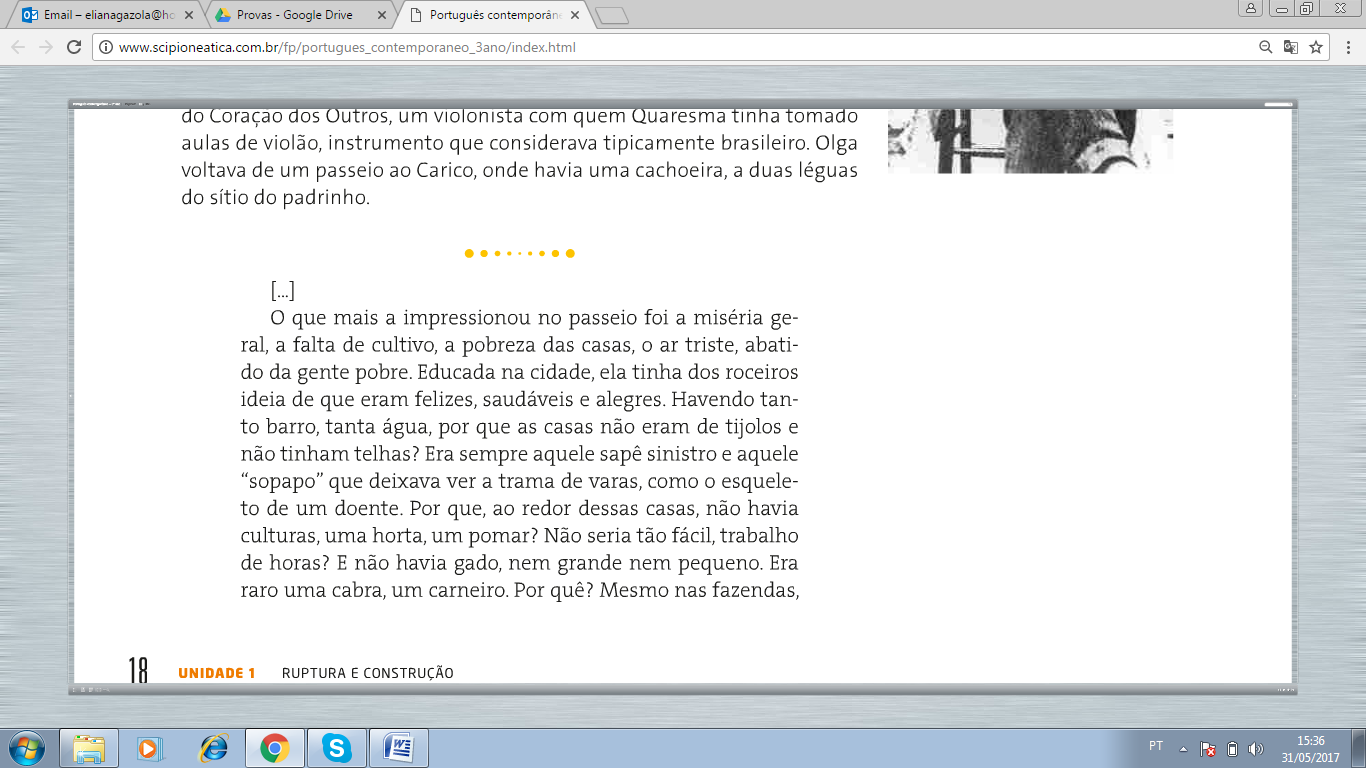 Questão 3Nível de dificuldade: Médio – Alternativa: C – Habilidade do ENEM: H1; H27Assinale a alternativa correta em relação à concordância verbal.a) 	Caminhão e carro é difícil de manter. (Correto. Sujeito composto: Verbo sempre no singular.)b) 	Mãe ou professora irão entrar na UTI. (Correto. Alternativa (ou): Verbo no singular.)c) 	Vendem-se armadilhas (Correto. Sujeito posposto:Verbo concorda com o sujeito.)d) 	Os Estados Unidos ficou com a recompensa. (Correto.Verbos concorda com artigo: Singular.)Questão 4Nível de dificuldade: Difícil – Dissertativa – Habilidade do ENEM: H15; H16Leia o quadro a seguir e faça um poema baseado nas características usadas por Augusto dos Anjos.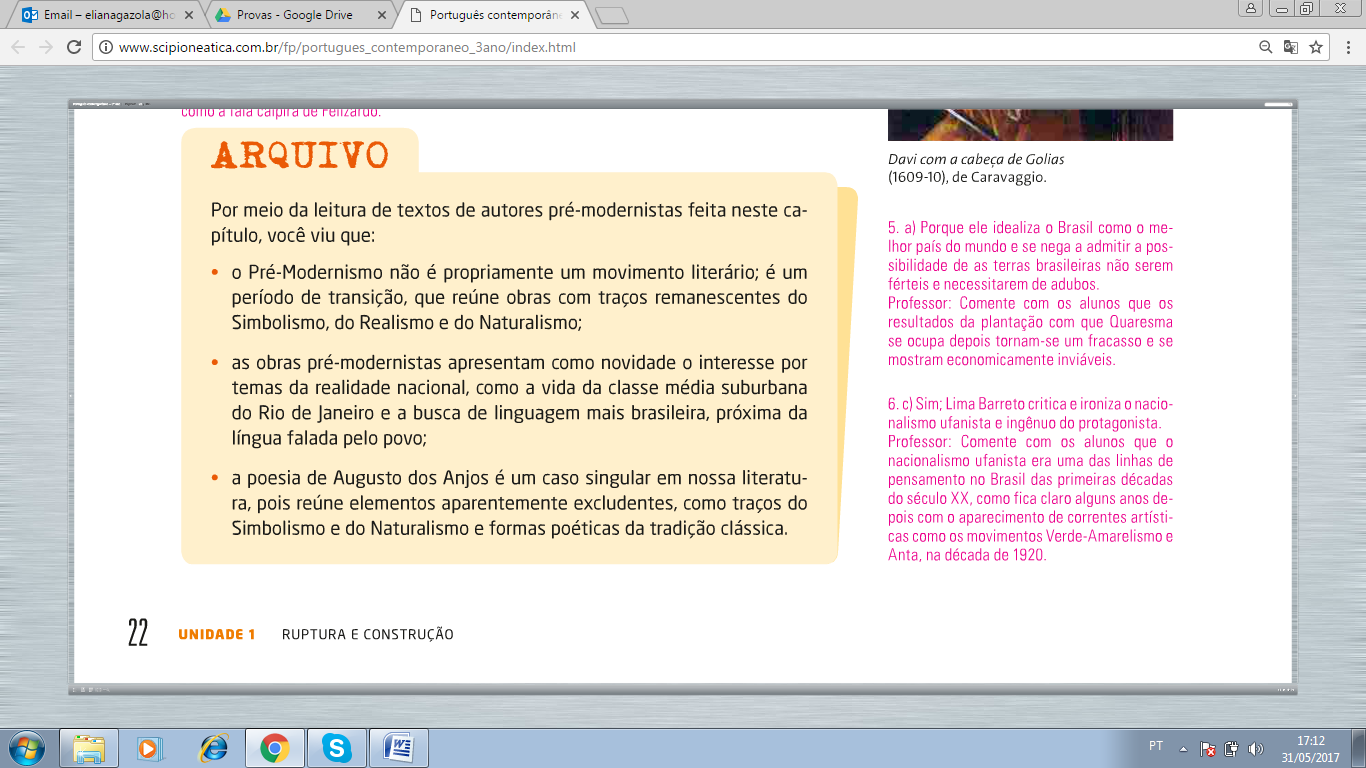 Questão 5Nível de dificuldade: Médio – Alternativa Correta: V, V, F, F – Habilidade do ENEM: H1; H27Assinale V ou F nas assertivas a seguir.(    ) 	Os professores somos felizes com a profissão. (Concordância verbal: Silepse.)(    ) 	Eram maioria as meninas. (Concordância verbal: Sujeito coletivo ou partitivo.)(    ) 	Fazem dois anos que me mudei para Belém. (Concordância verbal: Sujeito posposto.)(    ) 	O escolhido será tu. (Concordância verbal: Sujeito posposto.)Questão 6Nível de dificuldade: Difícil – Alternativa Correta: A – Habilidade do ENEM: H12; H13Assinale a alternativa correta.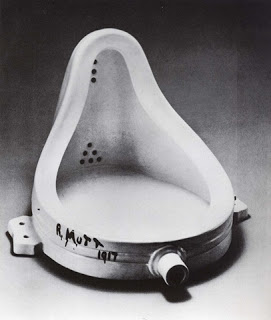 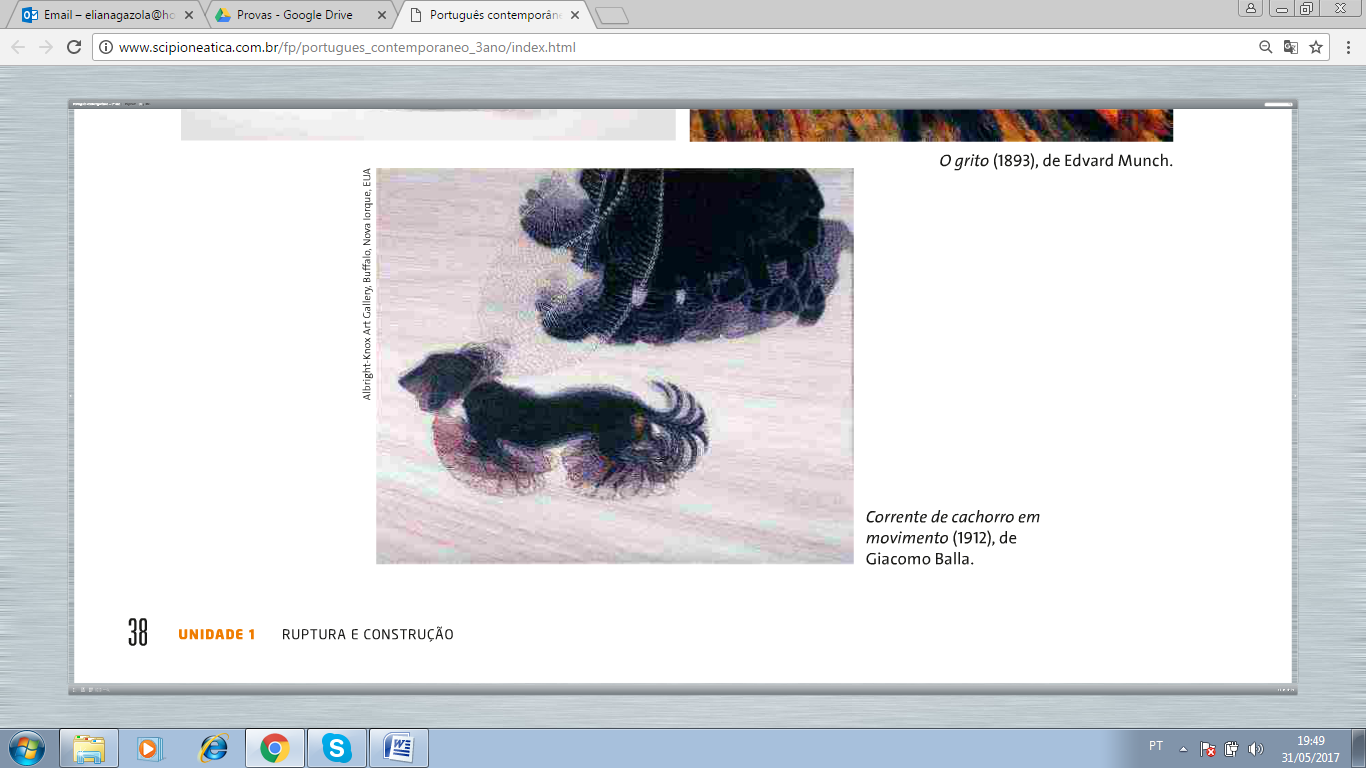 c) O relógio (1933), de Salvador Dalí. 	      d) O grito (1893), de Salvador Dalí.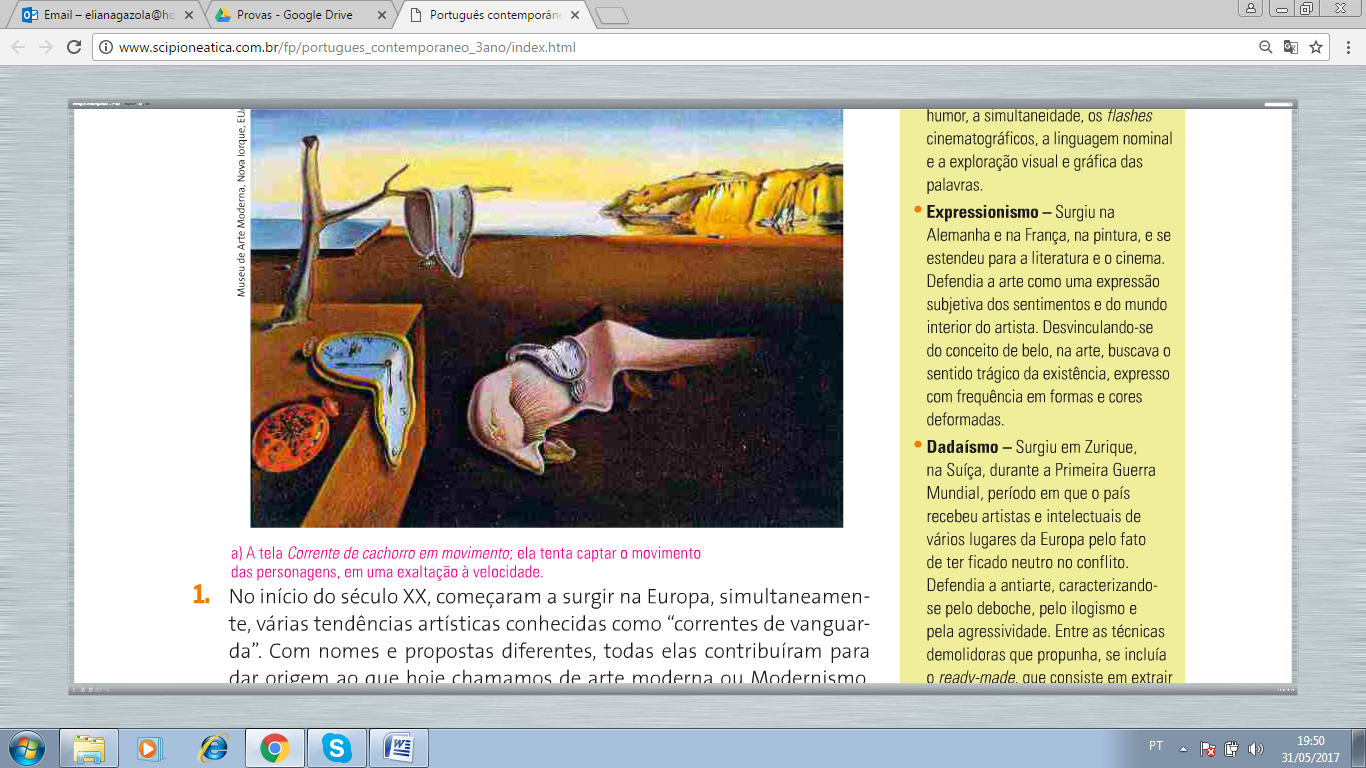 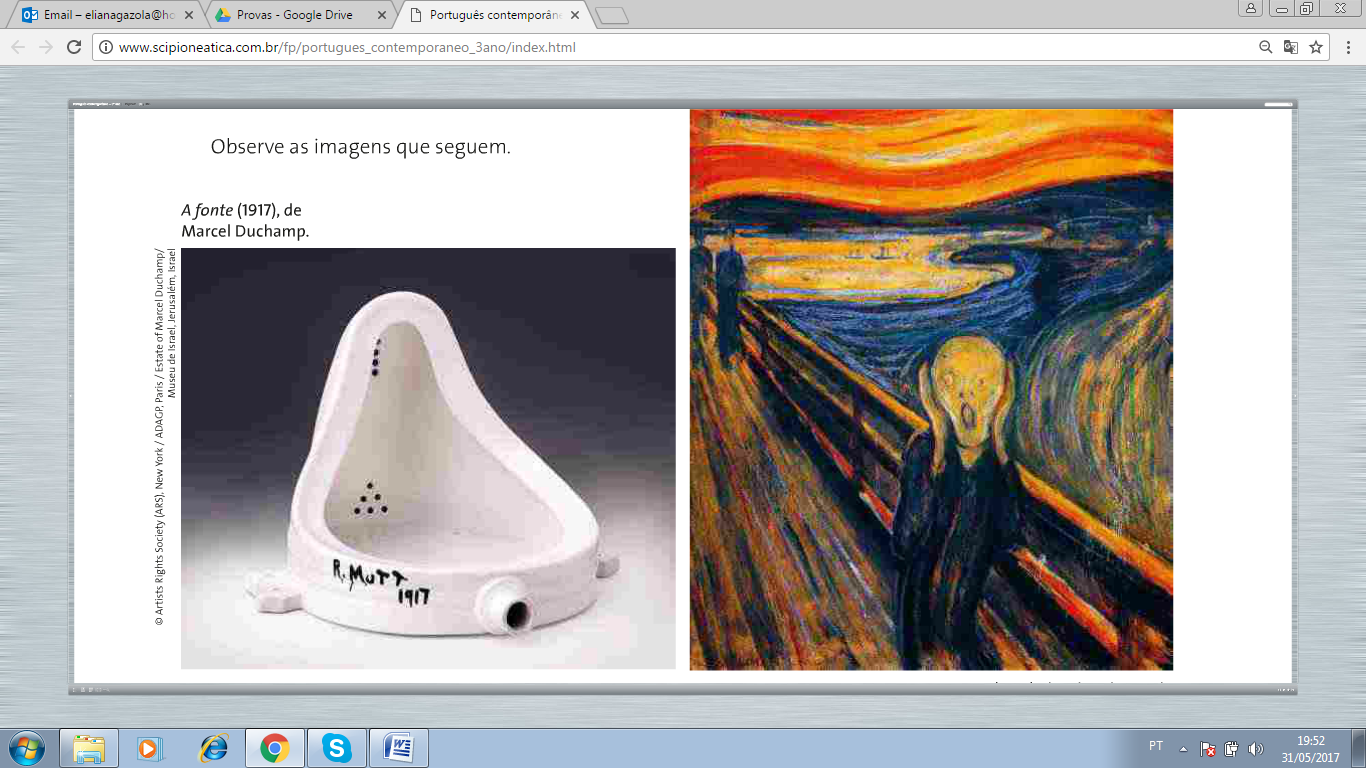 Questão 7Nível de dificuldade: Médio – Alternativa Correta: D – Habilidade do ENEM: H15; H16A seguir temos as características iniciadas em qual período literário?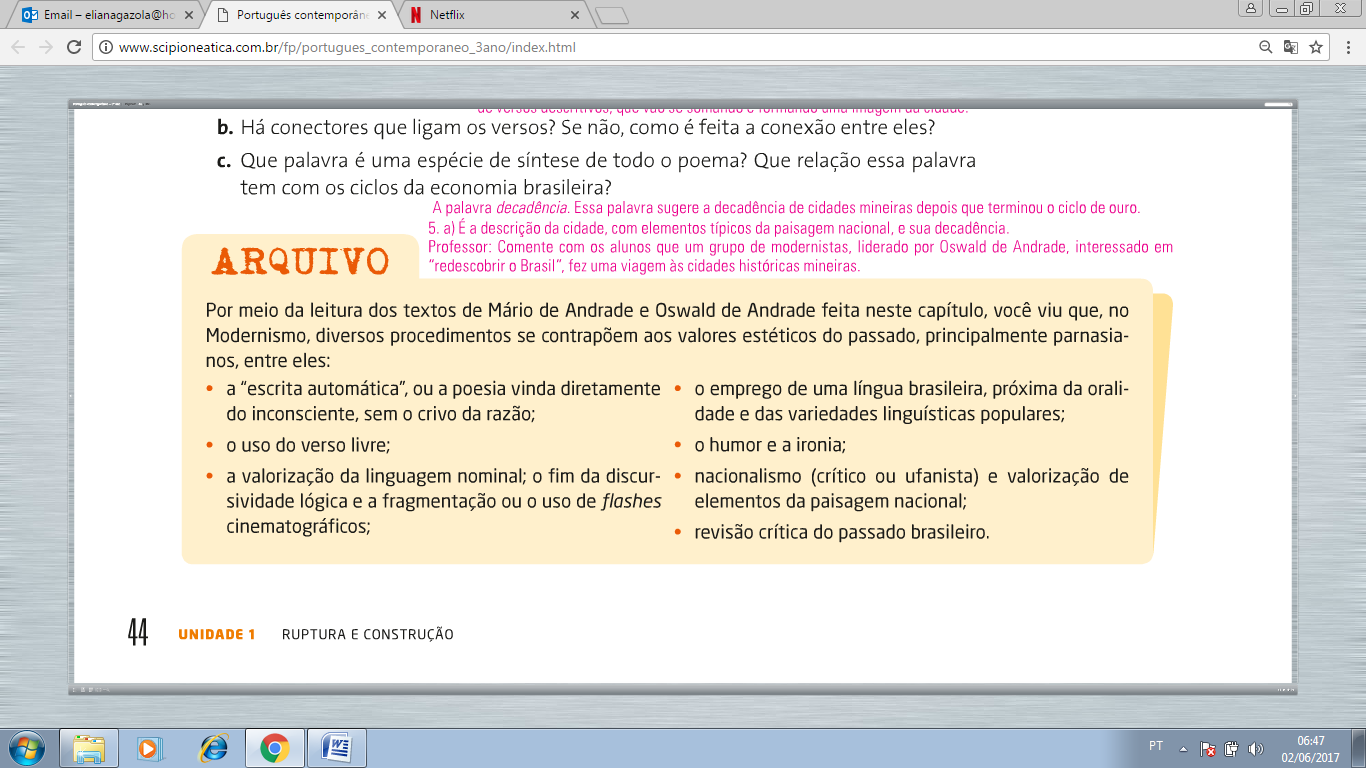 a)	Modernismo. Geração de 40.b)	Modernismo. Geração de 20.c)	Arcadismo. Geração de 22.d)	Modernismo. Geração de 22.Questão 8Nível de dificuldade: Fácil – Alternativa Correta: A – Habilidade do ENEM: H15; H16Leia o texto a seguir e assinale a alternativa correta.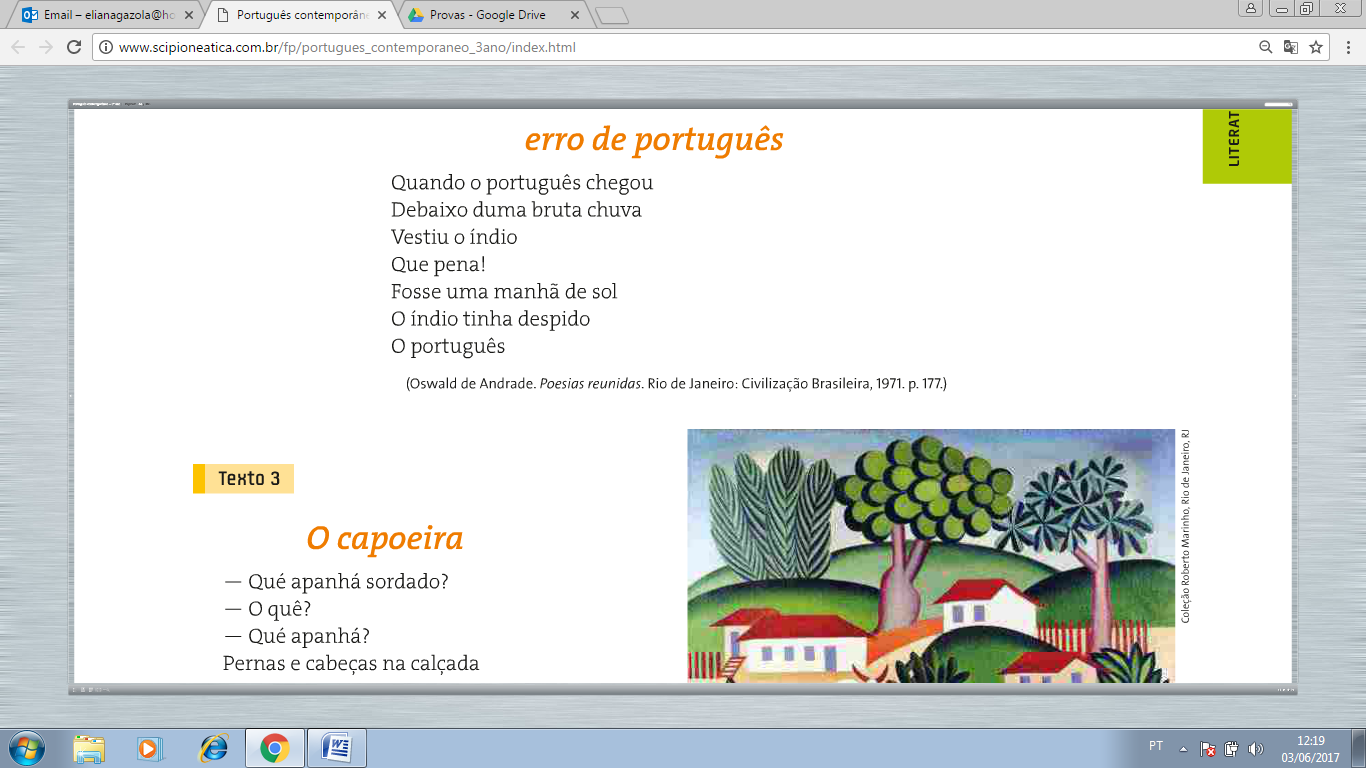 a)	Oswald de Andrade faz uma crítica em relação à colonização do Brasil, de uma maneira humorística. Pelo título, imagina-se que será exposto erro no idioma.b)	Carlos Drummond de Andrade refez esse poema por achar discrepante com a História do Brasil.c)	O autor usa uma maneira lúdica para mostrar como Portugal foi descoberto.d) Oswald expõe crítica aos índios no texto citado.Questão 9Nível de dificuldade: Médio – Alternativa Correta: F, V, F, F – Habilidade do ENEM: H1; H27Coloque V ou F nas assertivas a seguir.(    ) Via Flávio e Maria como maravilhosa. (Não se deve concordar com a palavra mais próxima em nenhuma circunstância.)(    ) É necessário saída emergencial. (Saída é feminino, portanto o correto é necessário.)(    ) As pessoas grande e pequena são terríveis. (Errado. Os adjetivos devem ficar no plural.)(    ) Seguem em anexos as provas. (Correto. Anexo concorda com provas.) Questão 10Nível de dificuldade: Médio –: Soma: (12) + (24) + (48) = 84 – Habilidade do ENEM: H15; H12; H16 Em relação às obras a seguir, dê a soma dos números das afirmativas incorretas.(06) Geração de 22. O Abapuru.		            (12) Obra de Manuel Bandeira.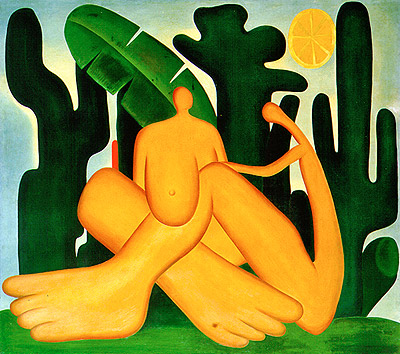 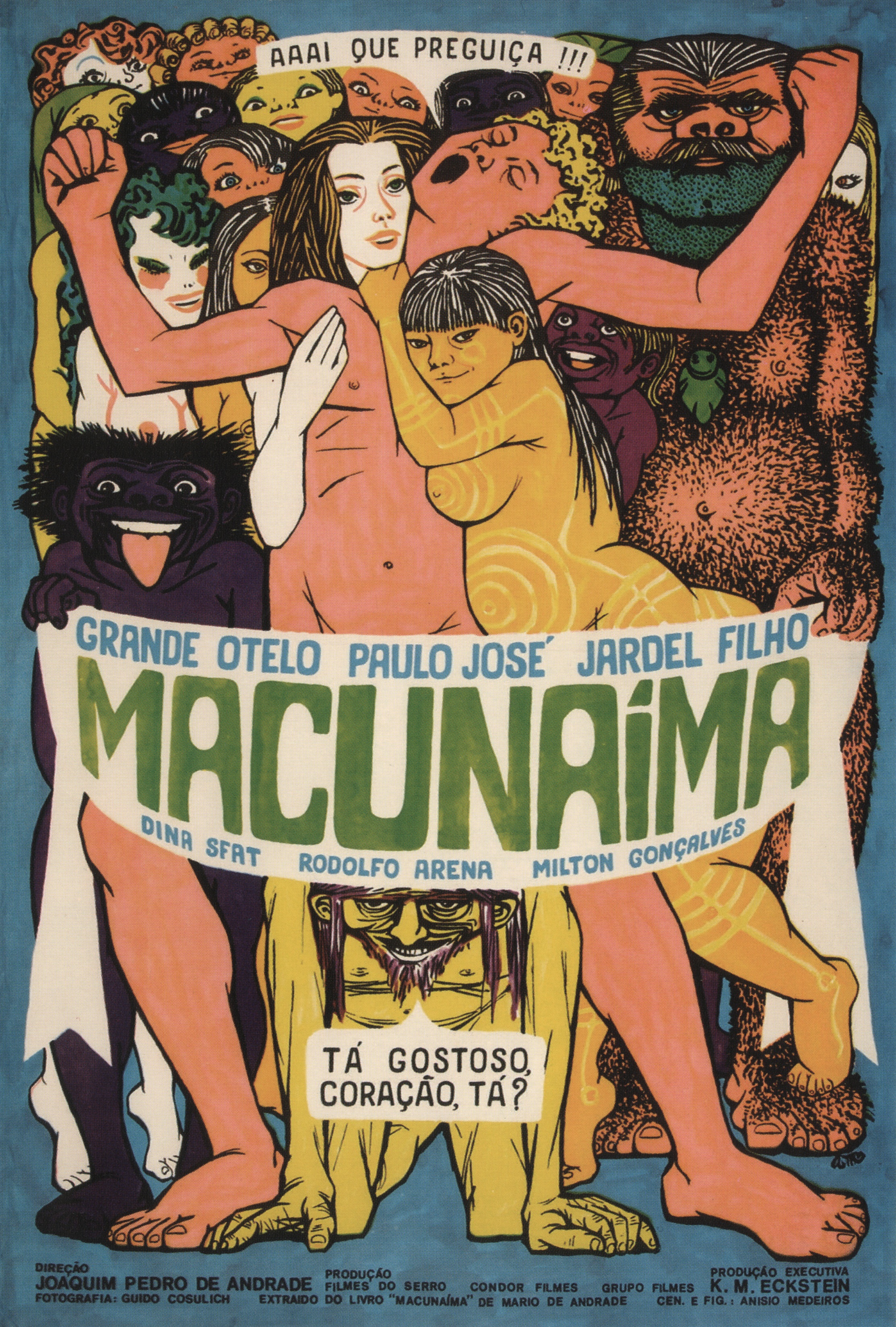 (24) Obra de Mário de Andrade.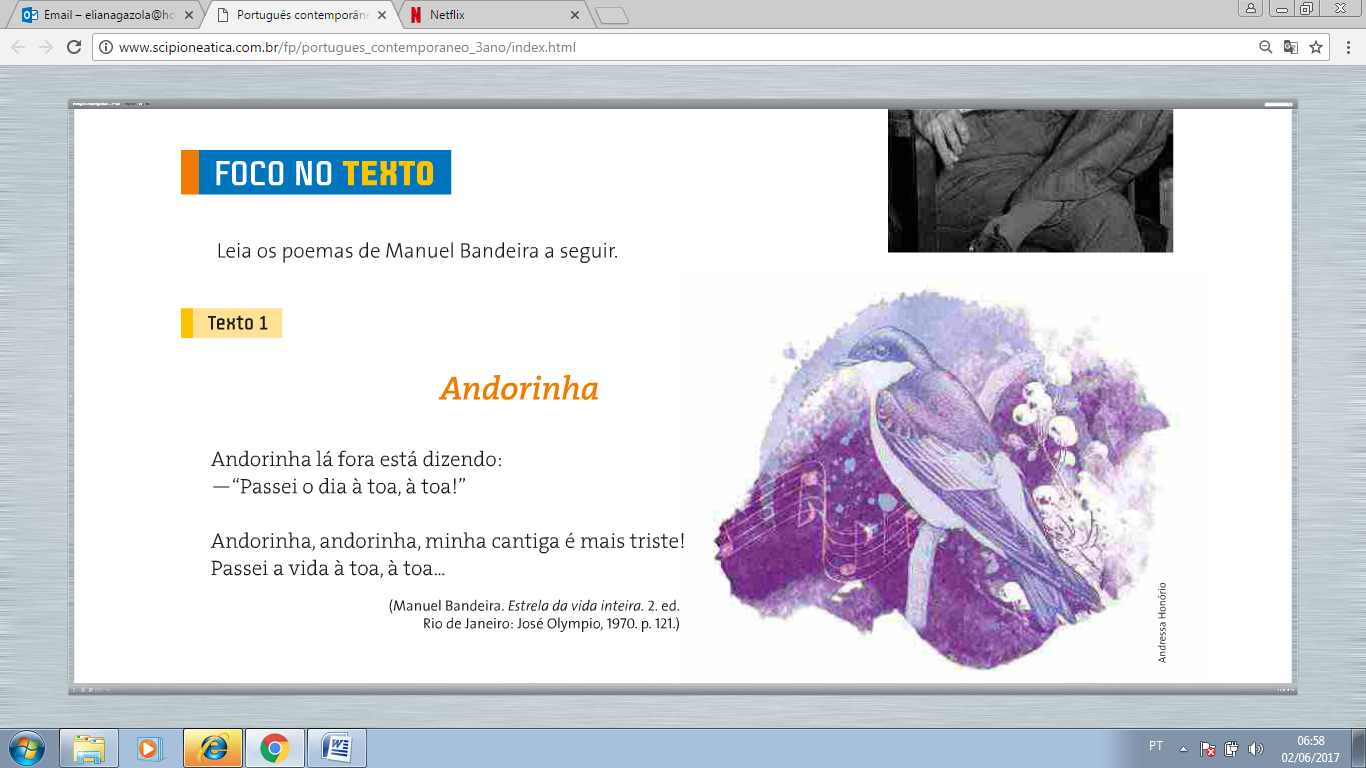 (48) Obra de D. Dinis.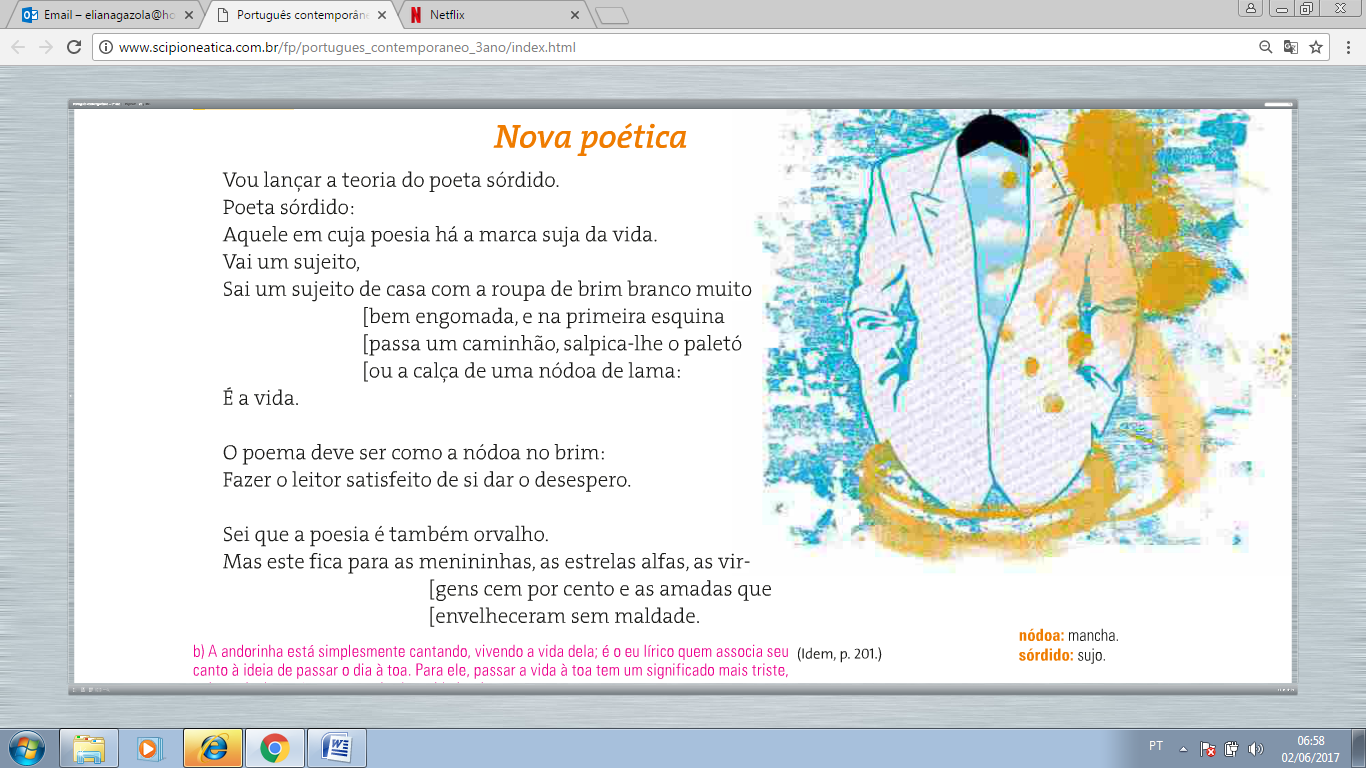 Questão 11Nível de dificuldade: Fácil – Alternativa: C – Habilidade do ENEM: H1; H27Assinale a alternativa incorreta, em relação à regência verbal.a) Ele aconselhou a mulher.b) Desculpe-se com todos.c) Esqueceu da bolsa.d) Ela namora Carlos. Questão 12Nível de dificuldade: Fácil – Alternativa: A – Habilidade do ENEM: H15; H16; H18Em relação à literatura fantástica, assinale a alternativa correta.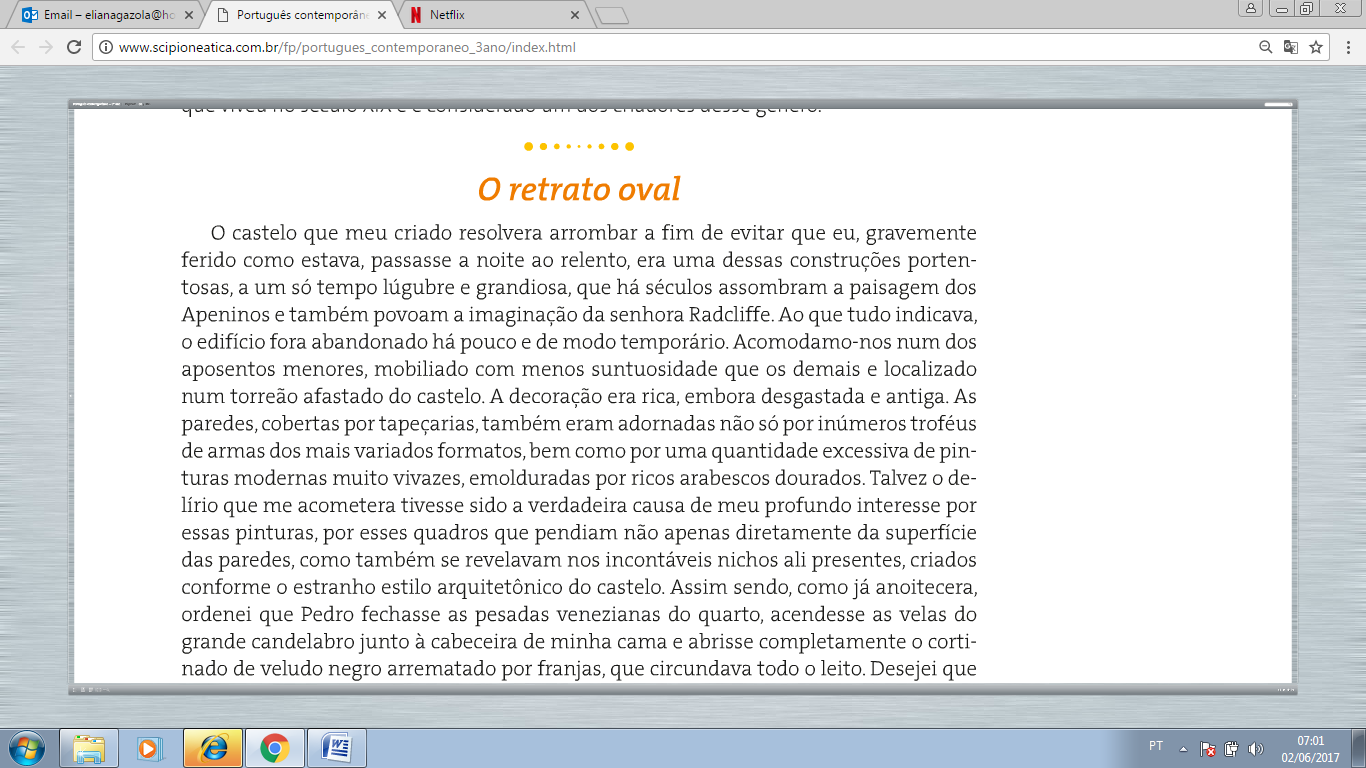 a) Texto de Edgar Allan Poe.b) Escritos de Álvares de Azevedo.c) Texto que não faz parte da literatura fantástica.d) Gênero literário classificado como conto de aventura.a) A fonte (1917) de Marcel Duchamp.b) Corrente de cachorro em movimento (1814), de Giacommo Balla.